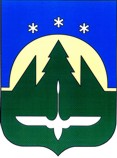 МУНИЦИПАЛЬНАЯ КОМИССИЯ ПО ДЕЛАМ НЕСОВЕРШЕННОЛЕТНИХ И ЗАЩИТЕ ИХ ПРАВ ГОРОДА ХАНТЫ-МАНСИЙСКАПОСТАНОВЛЕНИЕ№ 57 9 июля 2020 года, 14.15Место проведения: г. Ханты-Мансийск, ул. Свердлова, 11, кабинет 1Сведения об участниках заседания, отсутствующих указаны в протоколе заседания КомиссииОб исполнении постановлений муниципальной комиссии по делам несовершеннолетних и защите их прав города Ханты-Мансийскапо состоянию на 1 июля 2020 года Заслушав и обсудив информацию по вопросу, предусмотренному планом работы муниципальной комиссии по делам несовершеннолетних и защите их прав города Ханты-Мансийска на 2020 год, комиссия установила:По состоянию на 1 июля 2020 года на контроле муниципальной комиссии по делам несовершеннолетних и защите их прав города Ханты-Мансийска находятся следующие не исполненные поручения, предусмотренные:пунктом 2.1 постановления от 25 июля 2019 года № 65 со сроком исполнения до 20 мая 2020 года (исполнитель: межмуниципальный отдел Министерства внутренних дел Российской Федерации «Ханты-Мансийский»),пунктом 2 постановления от 24 октября 2019 года № 88 со сроком исполнения до 1 мая 2020 года (исполнитель: межмуниципальный отдел Министерства внутренних дел Российской Федерации «Ханты-Мансийский»),пунктом 4 постановления от 5 декабря 2019 года № 99 со сроком исполнения до 25 мая 2020 года (исполнитель: межмуниципальный отдел Министерства внутренних дел Российской Федерации «Ханты-Мансийский»),пунктом 4 постановления от 16 января 2020 года № 4 со сроком исполнения до 30 июня 2020 года (исполнитель: межмуниципальный отдел Министерства внутренних дел Российской Федерации «Ханты-Мансийский»),пунктом 6 постановления от 16 января 2020 года № 4 со сроком исполнения до 30 июня 2020 года (исполнитель: межмуниципальный отдел Министерства внутренних дел Российской Федерации «Ханты-Мансийский»),пунктом 3.1 постановления от 30 января 2020 года № 7 со сроком исполнения до 1 июня 2020 года (исполнитель: межмуниципальный отдел Министерства внутренних дел Российской Федерации «Ханты-Мансийский»),пунктом 3.3 постановления от 30 января 2020 года № 7 со сроком исполнения до 10  апреля 2020 года (исполнитель: межмуниципальный отдел Министерства внутренних дел Российской Федерации «Ханты-Мансийский»),пунктом 3 постановления от 27 февраля 2020 года № 16 со сроком исполнения до 10  апреля 2020 года (исполнитель: межмуниципальный отдел Министерства внутренних дел Российской Федерации «Ханты-Мансийский»),пунктом 6 постановления от 27 февраля 2020 года № 16  со сроком исполнения до 1  мая 2020 года (исполнитель: межмуниципальный отдел Министерства внутренних дел Российской Федерации «Ханты-Мансийский»),пунктом 4 постановления от 9 апреля 2020 года № 28 со сроком исполнения до 25 июня 2020 года (исполнитель: межмуниципальный отдел Министерства внутренних дел Российской Федерации «Ханты-Мансийский»),пунктом 2 постановления от 23 апреля 2020 года № 31 со сроком исполнения еженедельно до отмены режима повышенной готовности (исполнитель: межмуниципальный отдел Министерства внутренних дел Российской Федерации «Ханты-Мансийский»),пунктом 4.1 постановления от 23 апреля 2020 года № 31 со сроком исполнения до 1 июня 2020 года (исполнитель: межмуниципальный отдел Министерства внутренних дел Российской Федерации «Ханты-Мансийский»),пунктом 4.2 постановления от 23 апреля 2020 года № 31 со сроком исполнения до 10 июня 2020 года (исполнитель: межмуниципальный отдел Министерства внутренних дел Российской Федерации «Ханты-Мансийский»).Установлен факт неисполнения поручений, принятых в результате рассмотрения вопроса о необходимости организации проведения индивидуальной профилактической работы с несовершеннолетними, находящимися в социально опасном положении, предусмотренные:пунктом 2 постановления от 23 апреля 2020 года № 35/1 со сроком исполнения до 9 мая 2020 года (исполнитель: межмуниципальный отдел Министерства внутренних дел Российской Федерации «Ханты-Мансийский»),пунктом 2 постановления от 23 апреля 2020 года № 35/2 со сроком исполнения до 9 мая 2020 года (исполнитель: межмуниципальный отдел Министерства внутренних дел Российской Федерации «Ханты-Мансийский»).Остальные поручения, предусмотренные постановлениями муниципальной комиссии по делам несовершеннолетних и защите их прав в городе Ханты-Мансийске со сроком исполнения до 1 июля 2020 года, исполнены в полном объеме.На основании изложенного, в соответствии с п. 4, 5, 7 положения о муниципальной комиссии по делам несовершеннолетних и защите их прав города Ханты-Мансийска, утвержденного постановлением Администрации города Ханты-Мансийска № 1286 от 29.11.2018, комиссия постановила:	1. Муниципальной комиссии по делам несовершеннолетних и защите их прав города Ханты-Мансийска (И.А. Черкунова):	1.1. Снять с контроля исполнение постановлений муниципальной комиссии по делам несовершеннолетних и защите их прав города Ханты-Мансийска со сроком исполнения до 1 июля 2020 года, кроме поручений, определенных в установочной части настоящего постановления.	1.2. Внести изменения в постановления муниципальной комиссии по делам несовершеннолетних и защите их прав города Ханты-Мансийска в части сроков исполнения поручений, предусмотренных:	пунктом 4 постановления от 24 октября 2019 года № 88 (исполнитель: управление опеки и попечительства Администрации города Ханты-Мансийска), заменив срок исполнения до 1 сентября 2020 года,	пунктом 6 постановления от 30 января 2020 года № 7 (исполнитель: управление опеки и попечительства Администрации города Ханты-Мансийска), заменив срок исполнения до 1 октября 2020 года.Срок исполнения: 9 июля 2020 года. 2. Управлению опеки и попечительства Администрации города Ханты-Мансийска (О.И. Олейникова), Управлению социальной защиты населения по городу Ханты-Мансийску и Ханты-Мансийскому району (М.В. Сажаева), казенному учреждению Ханты-Мансийского автономного округа-Югры «Ханты-Мансийский центр занятости населения» (Л.А. Шкирта):Принять меры по устранению причин и условий, способствующих допущению должностными лицами фактов нарушения требований, предусмотренных пунктом 3 статьи 11 Федерального закона Российской Федерации от 24.06.1999 № 120-ФЗ «Об основах системы профилактики безнадзорности и правонарушений несовершеннолетних», в части обязательного своевременного исполнения постановлений комиссии по делам несовершеннолетних и защите их прав.Информировать муниципальную комиссию по делам несовершеннолетних и защите их прав города Ханты-Мансийска об исполнении настоящего поручения с указанием принятых мер по недопущению нарушения законодательства в сфере профилактики безнадзорности и правонарушений несовершеннолетних, защиты их прав.Срок исполнения: до 18 июля 2020 года. 3. Межмуниципальному отделу Министерства внутренних дел Российской Федерации «Ханты-Мансийский» (А.В. Фисенко): 3.1. Устранить причины, повлекшие неисполнение поручений, предусмотренных постановлениями муниципальной комиссии по делам несовершеннолетних и защите их прав города Ханты-Мансийска, определенных в установочной части настоящего постановления, предпринять меры по их выполнению в полном объеме.Срок исполнения: до 18 июля 2020 года.3.2. Рассмотреть вопрос о привлечении к дисциплинарной ответственности должностных лиц, допустивших неисполнение постановлений муниципальной комиссии по делам несовершеннолетних и защите их прав города Ханты-Мансийска, определенных настоящим постановлением.Направить в адрес муниципальной комиссии по делам несовершеннолетних и защите их прав города Ханты-Мансийска информацию о результатах исполнения настоящего поручения.	Срок исполнения: до 1 августа 2020 года.4. Отделу по организации деятельности комиссии по делам несовершеннолетних и защите их прав Администрации города Ханты-Мансийска (И.Г. Васильева):Информировать начальника межмуниципального отдела Министерства внутренних дел Российской Федерации «Ханты-Мансийский» о фактах нарушения требований, установленных пунктом 3 статьи 11 Федерального закона от 24 июня 1999 № 120-ФЗ «Об основах системы профилактики безнадзорности и правонарушений несовершеннолетних» в части обязательности исполнения постановлений комиссии по делам несовершеннолетних и защите их прав с приложением копий, не исполненных постановлений по состоянию на 1июля 2020 года.  	Срок исполнения: до 15 июля 2020 года.Председатель комиссии:                                               И.А. Черкунова